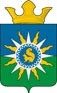 муниципальное образование поселок ханымейглава поселкаПОстановлЕНиеОб утверждении Порядка размещения сведений о доходах, об имуществе и обязательствах имущественного характера руководителей муниципальных учреждений и членов их семей на официальном сайте муниципального образования поселок Ханымей и предоставления этих сведений средствам массовой информации для опубликования	В соответствии с Федеральным законом от 25 декабря 2008 года № 273-ФЗ                               "О противодействии коррупции", постановлением Главы Администрации муниципального образования поселок Ханымей от 13 марта 2013 года № 16 «О предоставлении лицом, претендующим на замещение должности руководителя муниципального учреждения, руководителем муниципального учреждения сведений о своих доходах, расходах, об имуществе и обязательствах имущественного характера» постановляет:1. Утвердить прилагаемый Порядок размещения сведений о доходах, об имуществе и обязательствах имущественного характера руководителей муниципальных учреждений и членов их семей на официальном сайте муниципального образования поселок Ханымей и предоставления этих сведений средствам массовой информации для опубликования.2. Главному специалисту по кадровой работе Администрации муниципального образования поселок Ханымей (Е.П. Мышковская), руководителям структурных подразделений Администрации муниципального образования поселок Ханымей, осуществляющим функции и полномочия учредителя:- обеспечить сбор сведений о доходах, об имуществе и обязательствах имущественного характера руководителей муниципальных учреждений и членов их семей;- в 10-дневный срок, со дня истечения срока, установленного для подачи справок о доходах, об имуществе и обязательствах имущественного характера руководителей муниципальных учреждений и членов их семей, направлять соответствующую информацию главному специалисту по связям с общественностью Администрации муниципального образования поселок Ханымей.3. Технику по программному обеспечению Администрации муниципального образования поселок Ханымей (Е.В.Колганов) обеспечивать размещение на официальном сайте Администрации муниципального образования поселок Ханымей сведений о доходах, об имуществе и обязательствах имущественного характера руководителей муниципальных учреждений и членов их семей в 14-дневный срок со дня истечения срока, установленного для подачи справок о доходах, об имуществе и обязательствах имущественного характера руководителей муниципальных учреждений.4. Контроль исполнения настоящего постановления оставляю за собойИ.о. Главы Администрации поселка 						А.Е. БуковцевПриложениек постановлениюАдминистрации поселкаот  15.04. 2013 года № 32Порядокразмещения сведений о доходах, об имуществе и обязательствах имущественного характера руководителей муниципальных учреждений и членов их семей на официальном сайте муниципального образования поселок Ханымей и предоставления этих сведений средствам массовой информации для опубликования1. Настоящим Порядком устанавливаются обязанности Администрации муниципального образования поселок Ханымей, структурных подразделений Администрации муниципального образования, осуществляющих функции и полномочия учредителя  по размещению сведений о доходах, об имуществе и обязательствах имущественного характера руководителей муниципальных учреждений и членов их семей на официальном сайте Администрации муниципального образования поселок Ханымей (далее - официальный сайт).2. На официальном сайте размещаются следующие сведения о доходах, об имуществе и обязательствах имущественного характера: а) перечень объектов недвижимого имущества, принадлежащих руководителю муниципального учреждения, его супруге (супругу) и несовершеннолетним детям на праве собственности или находящихся в их пользовании, с указанием вида, площади и страны расположения каждого из них;б) перечень транспортных средств, с указанием вида и марки, принадлежащих на праве собственности руководителю муниципального учреждения, его супруге (супругу) и несовершеннолетним детям;в) декларированный годовой доход руководителя муниципального учреждения, его супруги (супруга) и несовершеннолетних детей.3. В размещаемых на официальном сайте сведениях о доходах, об имуществе и обязательствах имущественного характера запрещается указывать:а) иные сведения (кроме указанных в пункте 2 настоящего Порядка) о доходах руководителя муниципального учреждения, его супруги (супруга) и несовершеннолетних детей, об имуществе, принадлежащем на праве собственности названным лицам, и об их обязательствах имущественного характера;б) персональные данные супруги (супруга), детей и иных членов семьи руководителя муниципального учреждения;в) данные, позволяющие определить место жительства, почтовый адрес, телефон и иные индивидуальные средства коммуникации руководителя муниципального учреждения, его супруги (супруга), детей и иных членов семьи;г) данные, позволяющие определить местонахождение объектов недвижимого имущества, принадлежащих руководителю муниципального учреждения, его супруге (супругу), детям, иным членам семьи на праве собственности или находящихся в их пользовании;д) информацию, отнесенную к государственной тайне или являющуюся конфиденциальной.4. Сведения о доходах, об имуществе и обязательствах имущественного характера, указанные в пункте 2 настоящего Порядка, размещают на официальном сайте в  14-дневный срок со дня истечения срока, установленного для подачи справок о доходах, об имуществе и обязательствах имущественного характера руководителя муниципального учреждения.5. Размещение на официальном сайте муниципального образования поселок Ханымей сведений о доходах, об имуществе и обязательствах имущественного характера,  обеспечивается техником по программному обеспечению Администрации муниципального образования поселок Ханымей (далее – ответственное лицо), структурными подразделениями Администрации муниципального образования поселок Ханымей, наделенными правами юридического лица (далее – структурные подразделения).6. Работники отдела муниципальной службы, структурных подразделений несут в соответствии с законодательством Российской Федерации ответственность за несоблюдение настоящего Порядка, а также за разглашение сведений, отнесенных к государственной тайне или являющихся конфиденциальными.15042013г.№32